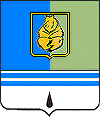 ПОСТАНОВЛЕНИЕАДМИНИСТРАЦИИ ГОРОДА КОГАЛЫМАХанты-Мансийского автономного округа – ЮгрыОт «_17 »_  октября      _ .				               № _2589О проведении месячника по профилактике пожаров в жилом секторе муниципальногообразования город КогалымВ соответствии со статьёй 16 Федерального закона от 06.10.2003            №131-ФЗ «Об общих принципах организации местного самоуправления в Российской Федерации», статьёй 19 Федерального закона от 21.12.1994            №69-ФЗ «О пожарной безопасности», статьёй 28 Устава города Когалыма, в целях обеспечения пожарной безопасности, снижения количества пожаров в жилом секторе муниципального образования город Когалым:1. Провести с 10 октября по 10 ноября 2011 года месячник по профилактике пожаров в жилом секторе муниципального образования город Когалым, направленный на повышение пожарной безопасности мест постоянного проживания людей.2. Утвердить План мероприятий по организации и проведению месячника по профилактике пожаров в жилом секторе муниципального образования город Когалым, согласно приложению.3. Рекомендовать:3.1. Председателям садоводческих, огороднических некоммерческих товариществ, расположенных на территории города Когалыма, провести мероприятия указанные в пунктах 1, 2, 3, 9, 11, 13 Плана мероприятий по организации и проведению месячника по профилактике пожаров в жилом секторе муниципального образования город Когалым.3.2. Руководителям организаций, расположенных на территории  муниципального образования город Когалым, независимо от форм собственности,  в эксплуатации у которых имеется жилищный фонд, провести мероприятия указанные в пунктах 1, 2, 3, 5, 6, 8, 9, 10, 12 Плана мероприятий по организации и проведению месячника по профилактике пожаров в жилом секторе муниципального образования город Когалым.4. Отделу по делам гражданской обороны и чрезвычайным ситуациям Администрации города Когалыма (В.М. Пантелеев) совместно с управлением жилищно-коммунального хозяйства Администрации города Когалыма (Е.А.Зайцев) организовать методическое руководство и подведение итогов месячника по профилактике пожаров в жилом секторе муниципального образования город Когалым.5. Опубликовать настоящее постановление и приложение к нему в газете «Когалымский вестник» и разместить на официальном сайте Администрации города Когалыма в сети Интернет (www.admkogalym.ru).6. Контроль за выполнением постановления возложить на заместителя Главы города Когалыма С.В.Подивилова.Глава города Когалыма					С.Ф.КакоткинСогласованно:зам. Главы города Когалыма				С.В.Подивиловначальник УЖКХ					Е.А.Зайцевначальник МКУ «ЦО»					Л.А.Гладкованачальник УО						Ю.М.Личкуни.о. начальника ЮУ					И.А.Леонтьевагл. специалист ОО ЮУ				Е.Г.Рябоконеваначальник О ГОиЧС					В.М.Пантелеев Подготовлено:гл. специалист ОГОЧС				А.В.Кузьмичев         Разослать: ГОиЧС, ЮУ, УЖКХ, УО, УИР, МКУ «ЦО», МКУ «ЕДДС», ООО «Горводоканал», ООО «Уют», ООО «Уют+», ООО «Комфорт», ООО «Комфорт+», ООО «Жилье», ООО «Жилсервис», ООО «Гармония», ООО «Сибирь», ООО «Аркада», ООО «Наш дом», ООО «Проспект», ООО «Содружество», ООО «Новый век», Логацкий. Приложение к постановлению Администрации города Когалымаот 17.10.2011 №2589ПЛАНМЕРОПРИЯТИЙ ПО ОРГАНИЗАЦИИ И ПРОВЕДЕНИЮ МЕСЯЧНИКА ПО ПРОФИЛАКТИКЕ ПОЖАРОВ В ЖИЛОМ СЕКТОРЕ МУНИЦИПАЛЬНОГО ОБРАЗОВАНИЯ ГОРОД КОГАЛЫМN 
п/пНаименование мероприятияСрок   
исполненияИсполнители1Организовать сходы (встречи) с населением города Когалыма с целью проведения разъяснительной работы, направленной на повышение мер пожарной безопасности в жилом секторе муниципального образования город Когалым.  До 05.11.2011Руководители организаций по управлению жилищным фондом (ООО «Уют», ООО «Уют+», ООО «Комфорт», ООО «Комфорт+», ООО «Содружество», ООО «Жилье», ООО «Жилсервис», ООО «Гармония», ООО «Сибирь», ООО «Аркада», ООО «Проспект», ООО «Наш дом»). Председатели садоводческих, огороднических некоммерческих товариществ.2Организовать обучение население города мерам пожарной безопасности и действиям при возникновении пожара (с проведением инструктажа под роспись).     В период 
проведения
месячника 1.	Руководители организаций по управлению жилищным фондом (ООО «Уют», ООО «Уют+», ООО «Комфорт», ООО «Комфорт+», ООО «Содружество», ООО «Жилье», ООО «Жилсервис», ООО «Гармония», ООО «Сибирь», ООО «Аркада», ООО «Проспект», ООО «Наш дом»). 2. Председатели садоводческих, огороднических некоммерческих товариществ.3Распространить среди населения города памятки     «О мерах пожарной безопасности в жилье»,                 «О действиях при возникновении пожара в жилье» и книжки (раскраски) «Малышам о пожарной безопасности».В период 
проведения
месячникаОтдел по делам гражданской обороны и чрезвычайным ситуациям Администрации города Когалыма, Муниципальное казенное учреждение «Единая дежурная диспетчерская служба».Руководители организаций по управлению жилищным фондом (ООО «Уют», ООО «Уют+», ООО «Комфорт», ООО «Комфорт+», ООО «Содружество», ООО «Жилье», ООО «Жилсервис», ООО «Гармония», ООО «Сибирь», ООО «Аркада», ООО «Проспект», ООО «Наш дом»).Председатели садоводческих, огороднических некоммерческих товариществ.Управление образования Администрации города. Муниципальное казенное учреждение «Центр обслуживания».4Организовать обучение детей и персонала учреждений мерам пожарной безопасности и действиям при возникновении пожара.          До 31.10.2011Управление образования Администрации города.Муниципальное казенное учреждение «Центр обслуживания».5Провести проверки и при необходимости принять меры к приведению в соответствие с требованиями пожарной безопасности:- путей эвакуации (общие коридоры, лестничные клетки, эвакуационные выходы);- освещения общих коридоров, лестничных клеток,             
эвакуационных выходов;                         - автоматической пожарной сигнализации, световых         
указателей «Выход», систем оповещения людей при пожаре;- знаков пожарной безопасности, указателей путей эвакуации.             До 31.10.2011 Управление жилищно-коммунального хозяйства Администрации города Когалыма.  Руководители организаций по управлению жилищным фондом (ООО «Уют», ООО «Уют+», ООО «Комфорт», ООО «Комфорт+», ООО «Содружество», ООО «Жилье», ООО «Жилсервис», ООО «Гармония», ООО «Сибирь», ООО «Аркада», ООО «Проспект», ООО «Наш дом»).        6Провести проверки на предмет наличия и состояния первичных средств пожаротушения,  До 31.10.2011Управление жилищно-коммунального хозяйства Администрации города Когалыма.  укомплектованности пожарных кранов пожарными рукавами и стволами во всех зданиях общежитий.       Руководители организаций по управлению жилищным фондом (ООО «Уют», ООО «Уют+», ООО «Комфорт», ООО «Комфорт+», ООО «Содружество», ООО «Жилье», ООО «Жилсервис», ООО «Гармония», ООО «Сибирь», ООО «Аркада», ООО «Проспект», ООО «Наш дом»).        7Организовать в местах массового пребывания людей мероприятия по проведению пропаганды на противопожарную тематику с:- распространением памяток о мерах пожарной безопасности в жилье;- трансляцией видеосюжетов в местах массового скопления людей.                         До 05.11.2011Отдел по делам гражданской обороны и чрезвычайным ситуациям Администрации города Когалыма.Управление образования Администрации города Когалыма.Муниципальное казенное учреждение «Центр обслуживания».Муниципальное бюджетное лечебно-профилактическое учреждение «Когалымская городская больница».  8Разработать дополнительные противопожарные мероприятия, направленные на обеспечение мер безопасности при эвакуации в случае возникновения пожара инвалидов и одиноких престарелых граждан, проживающих в общежитиях и жилых домах с низкой пожарной устойчивостью.  До 31.10.2011Руководители организаций по управлению жилищным фондом (ООО «Аркада», ООО «Проспект»).        9Принять меры по выявлению и ликвидации искусственных сооружений, препятствующих проезду пожарных автомобилей (установленные на проезжей части сваи, фундаментные блоки, забитые трубы, заборы и другие преграды).До 05.11.2011Руководители организаций по управлению жилищным фондом (ООО «Уют», ООО «Уют+», ООО «Комфорт», ООО «Комфорт+», ООО «Содружество», ООО «Жилье», ООО «Жилсервис», ООО «Гармония», ООО «Сибирь», ООО «Аркада», ООО «Проспект», ООО «Наш дом»).Председатели садоводческих, огороднических некоммерческих товариществ.    10Провести проверку с целью выявления бесхозных и ветхих строений, по результатам которойДо 05.11.20111.Управление жилищно-коммунального хозяйства Администрации города Когалымаразработать и утвердить график сноса.2..Руководители организаций по управлению жилищным фондом (ООО «Уют», ООО «Уют+», ООО «Комфорт», ООО «Комфорт+», ООО «Содружество», ООО «Жилье», ООО «Жилсервис», ООО «Гармония», ООО «Сибирь», ООО «Аркада», ООО «Проспект», ООО «Наш дом»).        11Привести все источники противопожарного водоснабжения в технически исправное состояние с обеспечением мер по их подготовке к эксплуатации в осенне-зимний период 2011-2012 годов.До 31.10.20111.Общество с ограниченной ответственностью «Горводоканал» (по согласованию).       2. Председатели садоводческих, огороднических некоммерческих товариществ.12Предоставить в Управление жилищно-коммунального хозяйства Администрации города Когалыма информацию об организованных и выполненных мероприятиях по профилактике пожаров в жилищном фонде.   08.11.20111. Руководители организаций по управлению жилищным фондом (ООО «Уют», ООО «Уют+», ООО «Комфорт», ООО «Комфорт+», ООО «Содружество», ООО «Жилье», ООО «Жилсервис», ООО «Гармония», ООО «Сибирь», ООО «Аркада», ООО «Проспект», ООО «Наш дом»).2. Общество с ограниченной ответственностью «Горводоканал» (по согласованию).       13Предоставить в отдел по делам гражданской обороны и чрезвычайным ситуациям Администрации города Когалыма информацию об организованных и выполненных мероприятиях по профилактике пожаров в жилищном фонде.   08.11.20111. Управление образования Администрации города      
Когалыма. 2. Муниципальное казенное учреждение «Центр обслуживания».3. Муниципальное бюджетное лечебно-профилактическое учреждение «Когалымская городская больница». 4. Муниципальное казенное учреждение «Единая дежурная диспетчерская служба».5. Председатели садоводческих, огороднических некоммерческих товариществ.     14Подвести итоги проведения месячника по профилактике пожаров в жилищном фонде.   10.11.20111. Отдел по делам гражданской обороны и чрезвычайным  ситуациям Администрации города Когалыма. 2. Управление жилищно-коммунального хозяйства Администрации города Когалыма.